VŠEOBECNE ZÁVÄZNÉ NARIADENIE OBCE  SKÁROŠ  č. 6/2020o pravidlách času predaja v obchodoch a v prevádzkarňach poskytujúcich služby na území obce Skároš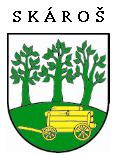 Návrh tohto všeobecne záväzného nariadenia (VZN)Vyvesený na úradnej tabuli obce dňa: 	                                    12.06.2020  Zverejnený na webovom sídle obce dňa:  	                         12.06.2020 Dátum začiatku lehoty na pripomienkové konanie:           	    12.06.2020Dátum ukončenia pripomienkového konania:                             23.06.2020Doručené pripomienky:                                                                žiadne                                                                                                                                                                                                    Vyhodnotenie pripomienok k návrhu VZN uskutočnené dňa:     --------------   		              		Schválené všeobecne záväzné nariadenie:Na rokovaní Obecného zastupiteľstva miestnejsamosprávy obce Skároš dňa:                                                   02.07.2020                                                                                                                                                                                           Vyhlásené vyvesením na úradnej tabuli obce dňa:                     06.07.2020                      Zverejnené na webovom sídle:                                                    06.07.2020                                                  VZN nadobúda účinnosť dňom:                                                22.07.2020	VZN zvesené z úradnej tabule dňa:                                                                	       		                                                                                                               ................................................                                                                           JUDr. Ľubomír VRANKA						                                starosta obceVšeobecné záväzné nariadenie  Obce Skárošč. 6/2020  o pravidlách času predaja v obchode a v prevádzkarňach poskytujúcich služby na území obce SkárošObec Skároš v súlade   § 6 ods. 1 zákona č. 369/1990 Zb. o obecnom zriadení v znení neskorších zmien a  doplnkov  vydáva  VŠEOBECNÉ  ZÁVÄZNÉ NARIADENIE  / ďalej len VZN/ OBCE SKÁROŠ 6/2020 o pravidlách času predaja v obchode a v prevádzkarňach poskytujúcich služby na území obce SkárošObecné zastupiteľstvo obce Skároš v zmysle  §4 ods. 3 písm. i) , § 4 ods. 5 písm. a) bod 3,  §11 ods. 4 písm. g)  zákona č. 369/1990 Zb. o obecnom zriadení v znení neskorších zmien a  doplnkov sa uznieslo na tomto VZN.Čl. IÚvodné ustanovenie1.Toto VZN upravuje pravidlá určovania času predaja v obchode a času prevádzky služieb pre fyzické osoby – podnikateľov a právnické osoby, ktoré podnikajú na území obce tak, aby došlo k primeranej rovnováhe medzi požiadavkami obyvateľov a podnikateľov.Čl. IIZákladné pojmyNa účely tohto VZN sa rozumie: a/ prevádzkou priestor, v ktorom sa uskutočňuje určitá podnikateľská služba,b/ podnikateľom:osoba zapísaná v obchodnom registri,osoba, ktorá podniká na základe živnostenského oprávnenia,osoba, ktorá podniká na základe iného ako živnostenského oprávnenia podľa osobitých predpisov,fyzická osoba, ktorá vykonáva poľnohospodársku výrobu a je zapísaná v evidencii podľa osobitného predpisu.c/ prevádzkovateľom prevádzky je podnikateľ, ktorý v prevádzkarni vykonáva podnikateľskú činnosť predajom tovaru alebo poskytovaním služieb,d/ prevádzkovou dobou časovo ohraničená časť dňa, počas ktorej sa vykonáva predaj tovaru alebo sú poskytované služby konečným spotrebiteľom,e/ pohostinské prevádzkarne sú priestory v objektoch, v ktorých sa pripravujú pokrmy a nápoje, uskutočňuje sa predaj jedál a nápojov, prípadne doplnkový predaj polotovarov a tovarov potravinárskeho charakteru a poskytujú sa služby s tým súvisiace. Pohostinská prevádzkareň môže zahŕňať viac pohostinských odbytových stredísk s rozdielnymi kategóriami a skupinami.Čl. IIIUrčenie času predaja v obchode a času prevádzky služieb1.Všeobecný prevádzkový čas prevádzkarní obchodu a prevádzky služieb sa určuje v dňoch pondelok až nedeľa v časovom rozmedzí od 06.00 hod do 22.00 hod., ak nie je v tomto článku ustanovené inak.2.Rozpätie prevádzkovej doby v prevádzkarni poskytujúcej pohostinské služby sa určuje pre jednotlivé kategórie prevádzkarni podľa druhu pohostinských služieb tam poskytovaných, a to nasledovne:v  čase od 01.aprila  do 30. septembra   reštaurácia,  kaviareň, cukráreň, piváreň, vináreň                                                                  pondelok až štvrtok od 10.00 hod. do 22.00 hod.,				    piatok až sobota od 10.00 hod. do 23.00 hod., 				    nedeľa od 10.00 hod. do 22.00 hod.v  čase od 01. októbra  do 31. marca reštaurácia,  kaviareň, cukráreň, piváreň, vináreň                                                                  pondelok až štvrtok od 10.00 hod. do 22.00 hod.,				    piatok až sobota od 10.00 hod. do 23.00 hod., 				    nedeľa od 14.00 hod. do 22.00 hod.3.V dňoch 31. decembra a 1. januára prevádzková doba nie je obmedzená.Čl. IVPovinnosti prevádzkovateľa1.Prevádzkovateľ je povinný:a/ ohlásiť Obecnému úradu Skároš prevádzkovú dobu prevádzkarne, a to písomne najmenej 5 pracovných dní pred začatím poskytovania služieb alebo predaja v prevádzkarni,b/ pri vstupe do prevádzkarne viditeľne vyznačiť prevádzkovú dobu,c/umožniť vstup kontrolného orgánu do prevádzkarne za účelom vykonania kontroly dodržiavania prevádzkovej doby.Čl. VKontrolná činnosť a sankcie1.Kontrolu dodržiavania tohto VZN vykonáva obec prostredníctvom starostu obce, poslancov obecného zastupiteľstva.2. Za porušenie ustanovenia tohto VZN právnickou osobou alebo fyzickou osobou oprávnenou na podnikanie môže starosta obce uložiť pokutu do výšky 6.638 eur v zmysle § 27b zákona č. 369/1990 Zb. o obecnom zriadení.3. Pri ukladaní sankcií sa postupuje podľa všeobecných právnych predpisov.4. Výnosy z pokút sú príjmom rozpočtu obce. Čl. VIZáverečné ustanovenieObecné zastupiteľstvo obce Skároš sa na tomto všeobecnom záväznom nariadení uznieslo dňa 02.07.2020 uznesením č. 28-02/07-2020Nadobudnutím účinnosti VZN č. 6/2020  stráca platnosť a účinnosť  VZN č. 2/2020.Toto VZN nadobúda účinnosť 22.07.2020								        .......................................................						                       JUDr. Ľubomír VRANKA                                                                                               starosta obce